TIERED PRACTICETIERED PRACTICESECTION 1Place each temperature on the thermometer.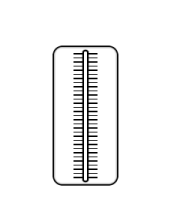 1.  0°C2.  -3°C3.  5°C4.  3°C5.  -7°CSECTION 2Write five examples of situations that would be labeled with positive numbers.Position of a plane in the skyMood level-HappinessHeight of Tree above groundHeight jumped above waterMoney in the bankSECTION 3Write five examples of situations that would be labeled with negative numbers.Depth of roots undergroundPosition of diver underwaterMood level-SadnessPosition after running backward from the start line.Temperature in AntarcticaSECTION 4Write five examples of situation that would be labeled with zero.Water levelGround LevelMood Level-Feeling OkayFreezing Temperature CelsiusStart line on a track.